附件2清远市佛冈县四九河水功能区划优化调整前后对比一览表注：四九河又名四九水、温洞水清远市佛冈县四九河水功能区划优化调整方案图件——调整前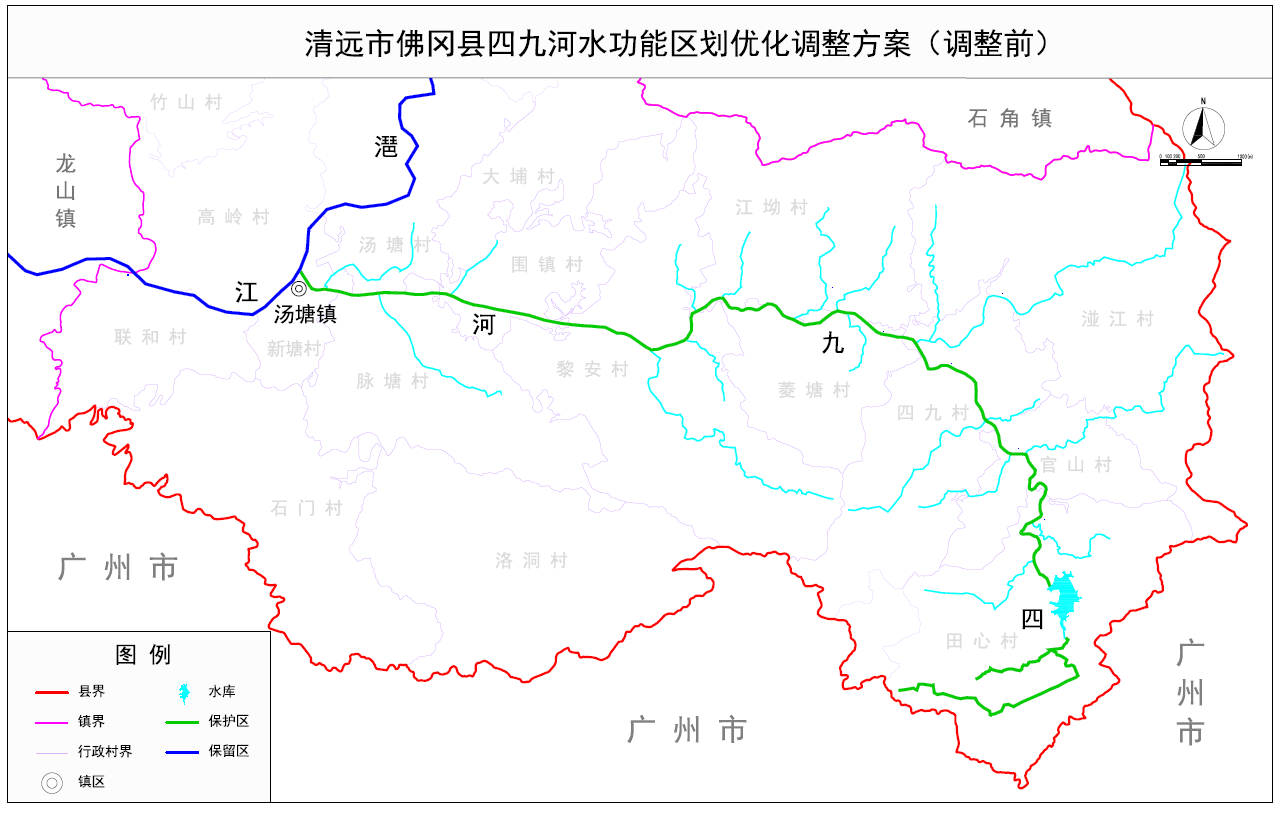 清远市佛冈县四九河水功能区划优化调整方案图件——调整后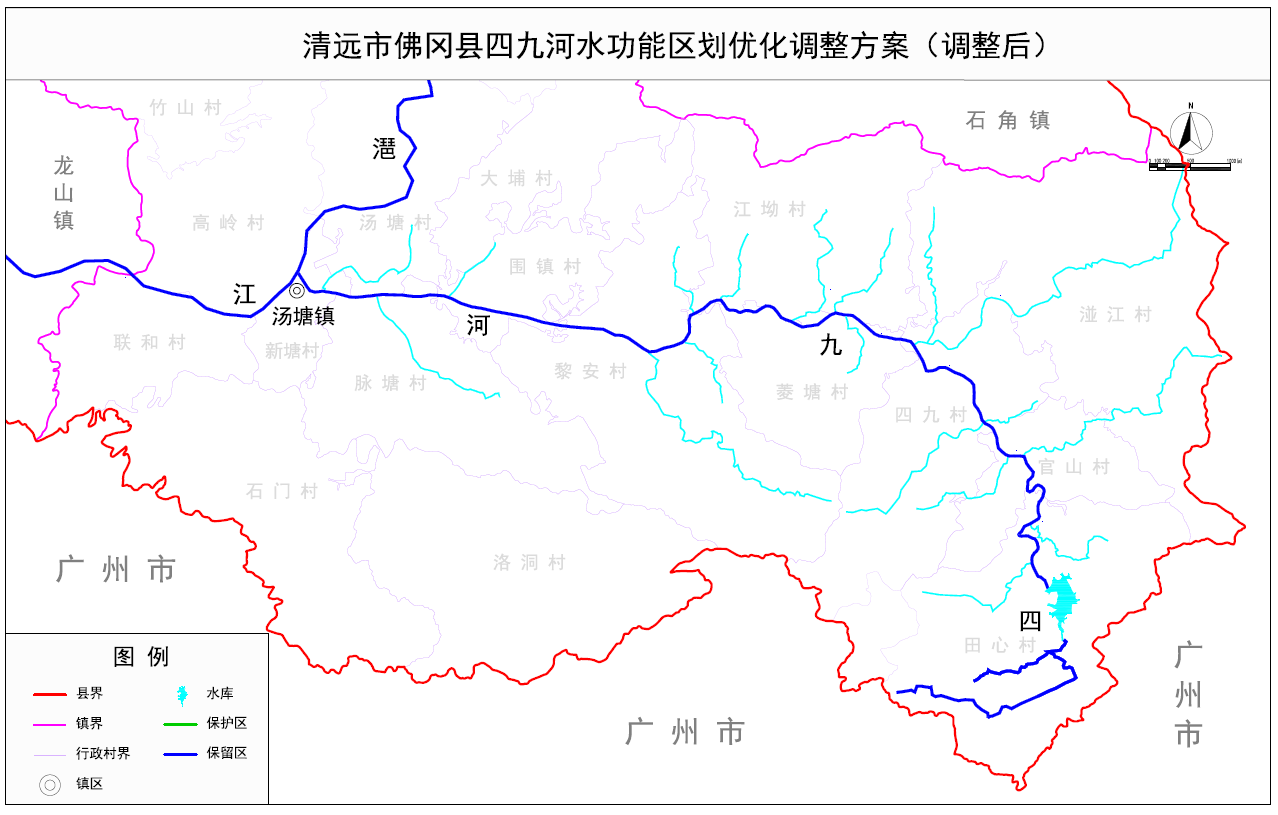 一级水功能区范围范围长度（km）水质代表断面水质现状水质目标水质目标区划依据备注一级水功能区起始终止长度（km）水质代表断面水质现状2020年2030年区划依据备注调整前四九水佛冈源头水保护区佛冈县汤塘镇田心村佛冈县汤塘镇新塘村25km边海大桥IVIIIII源头调整后四九河佛冈保留区佛冈县汤塘镇田心村佛冈县汤塘镇新塘村25km边海大桥IVIIIIII保留区调整